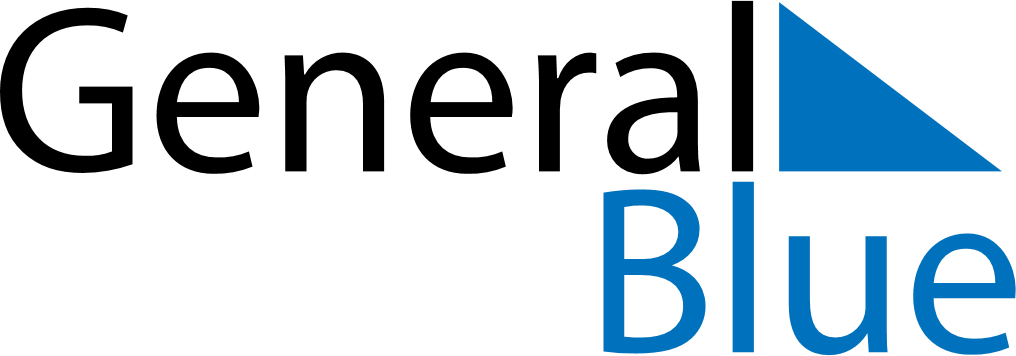 September 2023September 2023September 2023September 2023EthiopiaEthiopiaEthiopiaSundayMondayTuesdayWednesdayThursdayFridayFridaySaturday112345678891011121314151516New Year’s Day17181920212222232425262728292930Birthday of Muhammad (Mawlid)
Finding of the True Cross